THÔNG BÁOTÌNH HÌNH SINH VẬT GÂY HẠI CHỦ YẾU 7 NGÀYTRÊN MỘT SỐ CÂY TRỒNG(Từ ngày 20/03/2020 đến ngày 26/03/2020)Phần thứ 1TÌNH HÌNH SINH TRƯỞNG CỦA CÂY TRỒNG1. Các tỉnh Bắc bộ2. Các tỉnh Bắc Trung bộ 3. Các tỉnh Duyên hải Nam Trung bộ và Tây Nguyên 4. Các tỉnh Đông Nam bộ và Đồng bằng sông Cửu Long	Tổng diện tích lúa đông xuân bị nhiễm mặn là 40.267,45 ha (Trà Vinh, Vĩnh Long, Bạc Liêu, Kiên Giang, Bến Tre, Sóc Trăng, Cà Mau, Long An) trong đó có24.078,72 ha bị thiệt hại với tỷ lệ trên 70% (Kiên Giang, Bến Tre, Sóc Trăng, Trà Vinh, Cà Mau, Long An). 	Tỉnh Vĩnh Long có 10.697,41 ha diện tích lúa hè thu bị ảnh hưởng do hạn, mặn với diện tích bị thiệt hại trên 70%: 07 ha. Phần thứ 2SINH VẬT GÂY HẠI CÂY TRỒNGI. TÌNH HÌNH SINH VẬT GÂY HẠI VÀ BIỆN PHÁP CHỈ ĐẠO, THỰC HIỆN1. Tình hình sinh vật gây hại cây trồng1.1. Cây lúa- Rầy hại lúa: Diện tích nhiễm 7.944 ha (tăng 1.807 ha so với kỳ trước, tăng 1.632 ha so với CKNT). Phân bố chủ yếu tại các tỉnh Kiên Giang, An Giang, Vĩnh Long, Tiền Giang, Bình Thuận, Lâm Đồng...- Bệnh đạo ôn+ Bệnh đạo ôn hại lá: Diện tích nhiễm 11.688 ha (tăng 2.050 ha so với kỳ trước, giảm 2.131 ha so với CKNT) mất trắng 22 ha (Nghệ An 20,1 ha; Hà Tĩnh 1,8 ha; TT Huế 0,1 ha), phòng trừ 1.931 ha. Phân bố chủ yếu tại các tỉnh đồng bằng sông Cửu Long và các tỉnh Duyên Hải nam Trung bộ.+ Bệnh đạo ôn cổ bông: Diện tích nhiễm 4.013 ha (tăng 1.240 ha so với kỳ trước, tăng 1.598 ha so với CKNT). Tập trung các tỉnh phía Nam.- Bệnh khô vằn: Diện tích nhiễm 6.862 ha ( tăng 157 ha so với kỳ trước, giảm 9.558 ha so với CKNT). Phân bố chủ yếu tại các tỉnh Vĩnh Long, Bạc Liêu, Tây Ninh,... - Bệnh đen lép hạt: Diện tích nhiễm 7.813 ha (tăng 1.898 ha so với kỳ trước, tăng 6.362 ha so với CKNT). Phân bố chủ yếu tại các tỉnh Kiên Giang, Sóc Trăng, An Giang, Hậu Giang, Cà Mau.- Bệnh bạc lá: Diện tích nhiễm 4.996 ha ( giảm 352 ha so với kỳ trước, tăng 1.365 ha so với CKNT). Phân bố ở các tỉnh Kiên Giang, Trà Vinh,…- Sâu cuốn lá nhỏ: Diện tích nhiễm 5.518 ha ( tăng 4.716 ha so với kỳ trước, giảm 174 ha so với CKNT). Tập trung tại tỉnh Kiên Giang, An Giang, Vĩnh Long,... - Sâu đục thân: Diện tích nhiễm 1.452 ha (tăng 341  ha so với kỳ trước, tăng 521 ha so với CKNT). Phân bố tập trung tại các tỉnh Bình Thuận, Hậu Giang, Tây Ninh,...- Chuột: Diện tích hại 12.469 ha (tăng 2.876 ha ha so với kỳ trước, tăng 4.876ha so với CKNT) mất trắng 18,9 ha tại Nghệ An. Phân bố ở các tỉnh trồng lúa-  OBV: Diện tích hại 4.679 ha (giảm 1.088 ha so với kỳ trước, tăng 1.139 ha so với CKNT), diện tích phòng trừ 11.088 ha. Phân bố ở các tỉnh trồng lúa.1.2. Cây ngô:- Sâu keo mùa thu nhiễm 1.007 ha (giảm 113 ha so với kỳ trước), diện tích nhiễm nặng 09 ha, phòng trừ 870 ha. Phân bố ở hầu hết các tỉnh trồng ngô trong cả nước. Hại nặng một số tỉnh miền núi phía Bắc và Tây Nguyên.1.3. Các loại rau, màu: Bệnh xoăn lá virus trên cây cà chua, bệnh sưng rễ, bọ nhảy, bệnh mốc sương, sâu tơ, bọ nhảy… gây hại nhẹ đến trung bình.1.4. Cây nhãn, vải: Bệnh chổi rồng diện tích nhiễm 2.038 ha (tăng 03 ha  so với kỳ trước, giảm 832 ha so với CKNT), nhiễm nặng 469 ha. Tập trung tại các tỉnh phía Nam.1.5. Cây thanh long: Bệnh đốm nâu diện tích nhiễm 688 ha (giảm 135 ha so kỳ trước, giảm 136 ha so với CKNT), phòng trừ  194 ha. Tập trung tại các tỉnh Bình Thuận, Tiền Giang, Long An, Đồng Nai, Bà Rịa - Vũng Tàu.1.6. Cây dừa: Bọ cánh cứng hại diện tích 8.755 ha (giảm 224 ha so với kỳ trước, giảm 1.306  ha so với CKNT), nặng 254 ha. Phân bố chủ yếu tại các tỉnh Cà Mau, Bến Tre, Tiền Giang, Sóc Trăng, Kiên Giang, Trà Vinh, Vĩnh Long. 1.7. Cây hồ tiêu- Tuyến trùng rễ: Diện tích nhiễm 4.378 ha (tăng 196 ha so với kỳ trước, giảm 858 ha so với CKNT), nhiễm nặng 1.223 ha. Tập trung tại các tỉnh Đắk Lắk, Đắk Nông, Lâm Đồng, Phú Yên…- Bệnh chết chậm: Diện tích nhiễm 3.691 ha (tăng 226 ha so với kỳ trước, giảm 1.368 ha so với CKNT), nhiễm nặng 378 ha. Tập trung tại các tỉnh Tây Nguyên và Đông Nam bộ.- Bệnh chết nhanh: Diện tích nhiễm 451 ha (tăng 19 ha so với kỳ trước, giảm 1.469 ha so với CKNT), nhiễm nặng 22 ha. Tập trung tại các tỉnh Tây Nguyên và Đông Nam bộ.1.8. Cây cà phê	- Bệnh khô cành: Diện tích nhiễm 12.613 ha (tăng 479 ha so với kỳ trước, tăng 1.121 ha so CKNT), nhiễm nặng 85 ha, phòng trừ 4.311 ha. Tập trung chủ yếu tại các tỉnh Lâm Đồng, Bình Phước. Đồng Nai, Gia Lai, Đăk Lăk, Sơn La, Điện Biên, Quảng Trị.- Bệnh gỉ sắt: Diện tích nhiễm 9.000 ha (tăng 241 ha so với kỳ trước, tăng 873 ha so CKNT), nặng 80 ha, phòng trừ 3.093 ha. Tập trung chủ yếu tại các tỉnh Gia Lai, Lâm Đồng, Đăk Lăk,Khánh Hòa, Quảng Trị, Điện Biên. - Bọ xít muỗi: Diện tích nhiễm 1.151 ha ( tăng 15 ha so với kỳ trước, giảm 2.426 ha so với CKNT). Tập trung tại Lâm Đồng.1.9. Cây chè: Bọ xít muỗi, diện tích nhiễm 2.380 ha (tăng 376 ha so với kỳ trước, tăng 266 ha so với CKNT), phòng trừ 1.753 ha. Phân bố tại các tỉnh Lâm Đồng, Thái Nguyên, Hà Nội, Phú Thọ.1.10. Cây sắn (mì): Bệnh khảm lá virus, diện tích nhiễm 49.559 ha (tăng 493 ha so với kỳ trước, tăng 6.331 ha so với CKNT), nhiễm nặng 5.502 ha mất trắng 780 ha (Thừa Thiên Huế).Bệnh đang gây hại tại 19 tỉnh: Tây Ninh, Bình Phước (không báo cáo số liệu), Đồng Nai, Long An, Tp. Hồ Chí Minh, Gia Lai, Đắk Lắk, Phú Yên, Khánh Hòa, Quảng Ngãi, An Giang, Lâm Đồng, Bình Dương, Quảng Ngãi, Quảng Trị, Bình Thuận, Thừa Thiên Huế, Thanh Hóa, Hà Tĩnh.1.11. Cây điều- Bọ xít muỗi: Diện tích nhiễm 6.736 ha (tăng 1197 ha so với kỳ trước,tăng 6.308 ha so với CKNT), phòng trừ 1.560 ha. Phân bố tại các tỉnh Đồng Nai, Bình Phước, Đăk lăk, Gia Lai, Lâm Đồng, Bà Rịa Vũng Tàu.- Bệnh thán thư: Diện tích nhiễm 18.907 ha (tăng 4.345 so với kỳ trước, tăng 6.805ha so với CKNT), phòng trừ 1.451 ha. Phân bố tại các tỉnh Đồng Nai, Bình Phước, Đăk Lăk, Gia Lai, Bà Rịa Vũng Tàu, Bình Thuận, ...- Sâu đục thân cành: Diện tích nhiễm 10.581 ha (tăng 1.752 ha so với kỳ trước, tăng 2.931 ha so với CKNT). Phân bố tại các tỉnh Đồng Nai, Bình Phước, Gia Lai, Lâm Đồng…2. Công tác chỉ đạo triển khai, thực hiện- Chỉ đạo các tỉnh trồng ngô tiếp tục thực hiện Chỉ thị 4962/BNN-BVTV ngày 15/7/2019 của Bộ trưởng về tăng cường chỉ đạo phòng chống sâu keo mùa thu hại ngô. - Các tỉnh đồng bằng sông Cửu Long tập trung theo dõi diễn biến sâu năn (muỗi hành), rầy nâu vào đèn, lấy mẫu giám định xác định tỷ lệ rầy nâu nhiễm virus vàng lùn, lùn xoắn lá và theo dõi tiến độ xuống giống vụ Đông Xuân 2019 – 2020, vụ hè thu để phục vụ công tác chỉ đạo phòng chống SVGH. Chỉ đạo các tỉnh An Giang, Kiên Giang, Đồng Tháp, Bạc Liêu, Long An, Tiền Giang tăng cường các biện pháp quản lý sâu năn hiệu quả.- Các tỉnh Tây Nguyên, Đông Nam bộ chủ động biện pháp phòng chống các SVGH như: bệnh chết nhanh, chết chậm hại hồ tiêu; bệnh nứt thân xì mủ trên cây sầu riêng và bọ xít muỗi, bệnh thán thư trên cây điều.- Các tỉnh trồng sắn tiếp tục thực hiện tốt Chỉ thị số 5957/CT-BNN-BVTV ngày 06/8/2018 của Bộ Nông nghiệp và PTNT về việc tăng cường công tác phòng chống bệnh khảm lá virus hại sắn.- Các tỉnh thực hiện tốt Chỉ thị số 9864/CT-BNN-BVTV ngày 19/12/2018 của Bộ NN&PTNT về việc tăng cường công tác phòng, chống chuột bảo vệ sản xuất trồng trọt.- Chỉ đạo các tỉnh thực hiện tốt công văn 491/BVTV-CV ngày 18/3/2020 về việc chỉ đạo phòng chống châu chấu tre lưng vàng của Cục Bảo vệ thực vậtII. DỰ BÁO SINH VẬT GÂY HẠI TRONG TUẦN TỚI VÀ ĐỀ XUẤT BIỆN PHÁP PHÒNG CHỐNG1.1. Trên lúaa) Các tỉnh phía Bắc- Đối với các tỉnh Bắc Trung Bộ cần phân vùng các trà lúa trỗ và tập trung theo dõi diễn biến thời tiết để chỉ đạo phun phòng bệnh đạo ôn cổ lá, tai lá và cổ bông. Đặc biệt lưu ý trên những ruộng đã bị đạo ôn lá.	- Tăng cường công tác điều tra phát hiện, dự tính dự báo, theo dõi chặt các loại sinh vật hại như; chuột, OBV, ... tổ chức phòng trừ khi còn diện hẹp.- Tiếp tục triển khai tốt công tác diệt chuột nhằm làm giảm mật độ chuột ngay từ đầu vụ, đặc biệt là các địa phương thường bị chuột hại nặng.b) Các tỉnh Duyên Hải Nam Trung bộ và Tây Nguyên- Rầy nâu, rầy lưng trắng, sâu đục thân, sâu cuốn lá nhỏ, bệnh đạo ôn...gây hại trên lúa ở giai đoạn đòng đến  trỗ chín.- Bọ trĩ, ruồi đục nõn, sâu năn...gây hại ở giai đoạn mạ đến đẻ nhánh.- Chuột: Gây hại nhẹ trên các trà lúa, nặng hại cục bộ.	- OBV: Lây lan theo nguồn nước.c) Các tỉnh Đông Nam bộ và đồng bằng sông Cửu Long  - Trong tuần tới, rầy cám sẽ nở rộ, rầy nâu tuổi 2-3 sẽ xuất hiện và gây hại.- Cần theo dõi chặt chẽ diến biến của bệnh, đối với ruộng trồng giống nhiễm, có thể kết hợp phun ngừa bệnh đạo ôn cổ bông và bệnh lem lép hạt khi lúa trổ lác đác và lần 2 khi lúa trổ đều.- Những địa phương thường xuất hiện muỗi hành gây hại cần theo dõi chặt chẽ đối tượng này để có biện pháp quản lý hiệu quả, đặc biệt là trên các trà lúa đang ở giai đoạn đẻ nhánh-đòng.Ngoài các đối tượng nêu trên, cần lưu ý OBV trên lúa ở giai đoạn mạ; sâu cuốn lá nhỏ, bệnh bạc lá vi khuẩn giai đoạn đẻ nhánh-đòng; chuột giai đoạn trỗ chín.1.2. Trên cây trồng khác- Trên cây ngô: sâu keo mùa thu tiếp tục phát sinh gây hại.- Trên cây rau, màu: sâu tơ, sâu xanh, bọ nhảy, sâu khoang, ruồi đục lá, bệnh phấn trắng, bọ trĩ, nhện đỏ… phát sinh gây hại nhẹ; bệnh xoăn lá virus tiếp tục gây hại trên cây cà chua.- Cây ăn quả có múi: Ruồi đục quả, nhện đỏ, rệp sáp, sâu vẽ bùa.... tiếp tục hại; Bệnh chảy gôm, bệnh loét, bệnh vàng lá thối rễ tiếp tục phát sinh gây hại xu hướng tăng tại các vùng chuyên canh.- Cây nhãn, vải: bệnh chổi rồng nhãn tiếp tục gây hại tại các tỉnh phía Nam.- Cây chè: Bọ xít muỗi, bọ cánh tơ, rầy xanh, bệnh thối búp, bệnh phồng lá ... tiếp tục gây hại.- Cây mía: Bệnh trắng lá, bệnh chồi cỏ, sâu non bọ hung, sâu non xén tóc...tiếp tục gây hại cục bộ tại vùng ổ dịch, nặng hại cục bộ. - Cây sắn: Bệnh khảm lá tiếp tục gây hại, có khả năng phát sinh gây hại tăng; rệp sáp bột hồng tái xuất hiện và gây hại tại địa phương đã từng phát hiện trước đây.- Cây cà phê: Bọ xít muỗi tiếp tục gây hại trên cà phê chè ở Lâm Đồng; bọ cánh cứng tiếp tục gây hại trên cây cà phê ở giai đoạn kiến thiết cơ bản ở Kon Tum, Đắk Lắk,rệp sáp, rệp vảy, bệnh khô cành, khô quả, mọt đục quả, bệnh thán thư, bệnh gỉ sắt... tiếp tục gây hại. - Cây hồ tiêu: Tuyến trùng hại rễ, bệnh chết nhanh, bệnh gỉ sắt, bệnh thán thư, bệnh chết chậm, rệp các loại... tiếp tục gây hại. - Cây điều: Bọ xít muỗi, sâu đục thân/cành, bệnh khô cành...tiếp tục gây hại tăng ở giai đoạn PTTL, ra lộc non.- Cây sầu riêng: Bệnh nứt thân xì mủ, bệnh thán thư...gây hại nhẹ. - Cây thanh long: Bệnh đốm nâu, thán thư, thối rễ tóp cành phát sinh gây hại.- Cây dừa: Bọ cánh cứng, bệnh thối nõn... tiếp tục gây hại.Phần thứ 3ĐỀ NGHỊ1. Các tỉnh phía Bắc          - Thực hiện công văn số 3626/BVTV-TV ngày 18/12/2019 về việc phòng chống chuột gây hại trong sản xuất nông nghiệp.	   - Tăng cường điều tra giám sát chặt chẽ diễn biến của bệnh đạo ôn lá. Chủ động phòng trừ bệnh đạo ôn nơi có tỷ lệ bệnh cao trong điều kiện thời tiết thuận lợi.	- Theo dõi chặt chẽ, chủ động phòng trừ: Sâu cuốn lá nhỏ, sâu đục thân hai chấm, rầy nâu - rầy lưng trắng, ốc bươu vàng, chuột, tuyến trùng rễ, bệnh khô vằn, bạc lá, bệnh nghẹt rễ, vàng lá sinh lý ở những nơi có mật độ sâu, tỷ lệ bệnh cao.	- Theo dõi chặt chẽ các nơi có ổ trứng của châu chấu tre và châu chấu non mới nở để có biện pháp xử lý kịp thời ở nơi có mật độ cao. Chú ý các thông tin cảnh báo về châu chấu sa mạc           - Tiếp tục theo dõi sâu bệnh trên các cây trồng khác như: Ngô, rau họ hoa thập tự, cà chua, khoai tây, cây ăn quả, cây công nghiệp và cây lâm nghiệp. 	2. Các tỉnh Duyên hải Nam Trung bộ và Tây Nguyên	- Thực hiện công văn số 3626/BVTV-TV ngày 18/12/2019 về việc phòng chống chuột gây hại trong sản xuất nông nghiệp. Duy trì thường xuyên công tác diệt chuột và OBV ở các địa phương.	     - Thực hiện tốt Chỉ thị 4962/BNN-BVTV ngày 15/7/2019 về việc tăng cường công tác phòng, chống sâu keo mùa thu hại ngô.- Theo dõi: Bệnh chết nhanh, chết chậm, tuyến trùng rễ, ... trên cây tiêu; Bọ xít muỗi, bệnh thán thư, sâu đục thân cành hại cây điều; Bệnh thối cành, thối quả, bệnh thối rễ tóp cành... hại trên cây thanh long; bệnh nứt thân xì mủ, bệnh thán thư, ... hại trên cây sầu riêng. - Trên cây sắn: Bệnh khảm lá virus đang phát sinh gây hại gia tăng, đề nghị các tỉnh tăng cường theo dõi diễn biến bệnh, rà soát kỹ diện tích nhiễm sắn ở địa phương, chỉ đạo tiêu hủy triệt để nguồn bệnh tránh lây lan diện rộng.3. Các tỉnh Đông Nam bộ và đồng bằng sông Cửu Long- Tiếp tục theo dõi các đối tượng sâu bệnh hại trên lúa.  	- Tiếp tục theo dõi sát diện tích và mức độ nhiễm bệnh khảm lá sắn, tiêu hủy các diện tích bị nhiễm bệnh nặng. - Thực hiện công văn số 3626/BVTV-TV ngày 18/12/2019 về việc phòng chống chuột gây hại trong sản xuất nông nghiệp. Duy trì thường xuyên công tác diệt chuột và OBV ở các địa phương.	     - Thực hiện tốt Chỉ thị 4962/BNN-BVTV ngày 15/7/2019 về việc tăng cường công tác phòng, chống sâu keo mùa thu hại ngô.DIỆN TÍCH NHIỄM DỊCH HẠI CHỦ YẾU TRÊN MỘT SỐ CÂY TRỒNG (Từ ngày 20/03/2020 đến ngày 26/03/2020)CỤC BẢO VỆ THỰC VẬTBỘ NÔNG NGHIỆPVÀ PHÁT TRIỂN NÔNG THÔNCỤC BẢO VỆ THỰC VẬTCỘNG HÒA XÃ HỘI CHỦ NGHĨA VIỆT NAMĐộc lập - Tự do - Hạnh phúcSố: 13/TBSB-BVTVHà Nội, ngày 27 tháng 03 năm 2020Cây trồngGiai đoạn sinh trưởngDiện tích (ha)- Lúa:719.153Trà cực sớm, sớm Làm đòng, đòng già 46.071Trà chính vụ Cuối đẻ, phân hóa đòng 230.780Trà muộn Đẻ nhánh, đẻ rộ442.302- Ngô xuânXoáy nõn, trỗ cờ 124.058- Khoai tâyPhân cành, đâm tỉa 777- Rau họ thập tựPTTL, thu hoạch16.692- Cam, quýt, bưởiNụ hoa, quả non 50.112- Nhãn, vảiNụ hoa, PT quả 74.805- ChèPT búp, TH89.531- Sắn Cây con, PTTL 39.553- Cà phêPT quả, TH  21.024- Cao suKTCB, thu hoạch nhựa23.202- Thông PTTL. KD 121.918- Quế KD 69.224- Hồi KD35.575Cây trồngGiai đoạn sinh trưởngDiện tích (ha)- Lúa đông xuân351.175Đẻ nhánh rộ, đứng cái, làm đòng332.675Trỗ 18.500- Ngô xuânGieo-7 lá, xoắn nõn39.625- Rau các loại, ớt Cây con - PT thân lá - TH38.408- Lạc XuânPhân cành , ra hoa34.107- Cam, chanhThu hoạch, ra hoa, Quả non 24.149- MíaCây con, TH 39.186- Hồ tiêuRa hoa, nuôi quả 3.813- Cà phêRa hoa, nuôi quả 5.624- Cao suKTCB - KD76.610- ChèKTCB - KD13.421- Cây sắnCây con   45.563- LuồngKTCB - KD83.756- Thông KTCB-KD104.806Keo bạch đàn KTCB – KD283.371Cây trồngGiai đoạn sinh trưởng Diện tích (ha)- Cây lúa:293.464Vụ Đông Xuân cực sớmThu hoạch   1.668Vụ Đông Xuân sớm chắc xanh, TH 40.169Vụ Đông xuân  Chính vụĐòng trỗ, chắc xanh  185.512Vụ Đông Xuân muộnĐẻ nhánh rộ, làm đòng66.115- Cây cà phêRa hoa, quả non633.874- TiêuChín, TH 94.240- Cây điềuRa hoa quả non, thu bói114.024- Cao suỔn định tầng lá 295.372- Cây rau màuNhiều giai đoạn43.163- Đậu đỗ Chắc quả, TH 4.640-  Lạc đông xuân PTcủ, TH19.814-  Ngô đông xuân Nhiều giai đoạn   36.590Đã thu hoạch 7.730- Cây sắn Cây con, PTTL, nuôi củ, TH144.698- MíaChín sinh lý, TH, đâm chồi  75.257- Thanh longChăm sóc, TH30.652- Sầu riêngRa hoa, đậu quả 16.855- Cây chèChăm sóc,TH13.412- Cây dừaNhiều giai đoạn10.998Cây  trồngGiai đoạn sinh trưởngDiện tích (ha)- Lúa Đông Xuân 2019-2020Đã thu hoạch 1.308.808/ 1.610.702 ha Diện tích còn lại đang trong giai đoạn trỗ chín Đã thu hoạch 1.308.808/ 1.610.702 ha Diện tích còn lại đang trong giai đoạn trỗ chín - Lúa hè thu 368.760Mạ139.339Đẻ nhánh155.796Đòng-trỗ45.858Chín25.767- Cây ngôCác giai đoạn22.057- Cây có múiNhiều giai đoạn 108.220- Cây rau màuCác giai đoạn 55.118- Cây thanh longRa hoa - thu hoạch23.332- Cây nhãnRa cơi, PTTL 29.800- Cây cà phêRa hoa, nuôi quả30.548- Cây hồ tiêuNuôi quả , TH 45.511- Cây điềuNuôi quả non 186.288- Cây dừaCác giai đoạn154.510- Cây sắnNhiều giai đoạn 63.796- Cây míaĐẻ nhánh, vươn lóng, thu hoạch 26.089KT. CỤC TRƯỞNG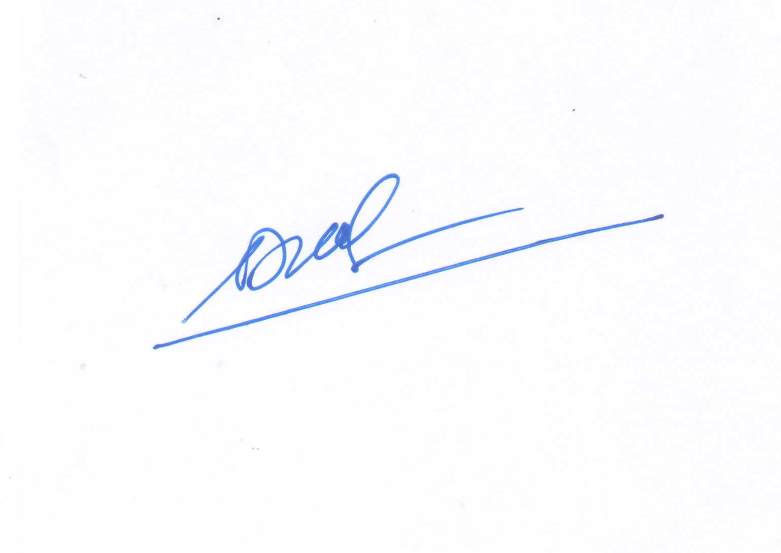 PHÓ CỤC TRƯỞNGNguyễn Quý DươngTTTên sinh vật gây hạiDiện tích nhiễm (ha)Diện tích nhiễm (ha)Diện tích nhiễm (ha)Diện tích nhiễm (ha)DTN nhiễm soDTN nhiễm soDTPT (ha)Phân bố tập trungTTTên sinh vật gây hạiTổng sốNhẹ-TBNặngMất trắngKỳ trướcCKNTDTPT (ha)Phân bố tập trung1Đạo ôn lá hại lúa11.68811.204462222.050-2.1311.931LA. BL. KG. ST. HG. AG. Q.Ngãi. P.Y. B.T. KH. LĐ. GL. BĐ.  BĐ. Q.Nam. NA. QT. TTH2Đạo ôn cổ bông hại lúa4.0133.987261.2401.598328KG. LA. VL. BL. HG. ST3Rầy hại lúa7.9447.0468981.8071.6321.903LĐ. BT.  ST. AG. TG. VL. LA. TV4Sâu đục thân 1.4521.4523415211.020BT. HG.TN5Sâu cuốn lá nhỏ hại lúa5.5185.5174674.716-17477PY. BT. ST. BL. KG. AG. ĐT. VL6Bệnh bạc lá lúa4.9964.996-3521.36531BL. ST. AG. ĐT. KG. TV7Chuột hại lúa12.46911.609841192.8764.8769.011Các tỉnh trồng lúa 8Ốc bươu vàng hại lúa4.6794.472208-1.0881.1398.740Các tỉnh trồng lúa9Bệnh khô vằn hại lúa6.8626.587274157-9.5582.453TN. HG. HCM. ST. ĐN10Bệnh đen lép hạt lúa7.8137.742711.8986.362618KG. ST. HG. ĐT. AG. CM11Chổi rồng nhãn2.0381.5694693-832VL. ĐT. ST. CT. BP. BT. HG. TG  BRVT12Đốm nâu thanh long688688-135-136194LA. TG. ĐN. BRVT. BTh13Bọ cánh cứng hại dừa8.7558.501254-224-1.306BT. CM. ST. TV. KG15Tuyến trùng hại tiêu4.3783.1551.223196-858402Q.Trị. GL. ĐN. ĐL. LĐ. BP. ĐN. KG. BD16Bệnh chết chậm hại tiêu3.6913.313378226-1.368267QT. QB. TTH. GL. ĐN.ĐL. LĐ. BT. BP. VT. KG. ĐN. BD17Bệnh chết nhanh hại tiêu4514292219-1.46990 Q.Trị. Huế. GL. ĐN. ĐL. LĐ. BP. KG. ĐN18Bệnh khô cành cà phê12.61312.528854791.1214.311SL. ĐB. Q.Trị. LĐ. GL. BP. ĐN19Bệnh gỉ sắt hại cà phê9.0008.920802418733.093ĐB. Q.Trị. GL. LĐ. KH. ĐLak20Bọ xít muỗi hại cà phê1.1511.15115-2.4261.500Lâm Đồng21Bọ xít muỗi hại chè2.3802.3803762661.753Lâm Đồng22Bọ xít muỗi hại điều6.7366.7361.1976.3081.560LĐ. GL. BTh. ĐL. BP. ĐN. BRVT. BD23Bệnh thán thư hại điều18.90718.5443634.3456.8051.451LĐ. BT. Đ.Lak. BP. ĐN. BRVT. BD24Sâu đục thân/cành điều10.58110.546351.7522.931137LĐ.  GL. ĐL.BT. BP. ĐN. BD25Bệnh khảm  lá sắn (mì)49.55943.2785.5027804936.33119TN. BD. BP. LA. ĐN. HCM. AG. GL. ĐL. PY. BT. KH. NT. KT. LĐ. QT. TTH. TH26Sâu keo mùa thu hại ngô 1.0079989-113513870 TN. ĐN. NA. QT. TT.Huế. B.Th. Q.Ngãi. LĐ. Q.Nam. BĐ. KT. BG. LC